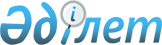 Петропавл қалалық мәслихатының 2013 жылғы 27 желтоқсандағы № 6 "Әлеуметтік көмек көрсетудің, оның мөлшерлерін белгілеудің және мұқтаж азаматтардың жекелеген санаттарының тізбесін айқындаудың қағидасын бекіту туралы" шешіміне өзгерістер мен толықтырулар енгізу туралы
					
			Күшін жойған
			
			
		
					Солтүстік Қазақстан облысы Петропавл қалалық мәслихатының 2020 жылғы 16 қазандағы № 4 шешімі. Солтүстік Қазақстан облысының Әділет департаментінде 2020 жылғы 29 қазанда № 6611 болып тіркелді. Күші жойылды - Солтүстік Қазақстан облысы Петропавл қалалық мәслихатының 2023 жылғы 24 қарашадағы № 2 шешімімен
      Ескерту. Күші жойылды - Солтүстік Қазақстан облысы Петропавл қалалық мәслихатының 24.11.2023 № 2 (алғашқы ресми жарияланған күнінен кейін күнтізбелік он күн өткен соң қолданысқа енгізіледі) шешімімен.
      Қазақстан Республикасының 2001 жылғы 23 қаңтардағы "Қазақстан Республикасындағы жергілікті мемлекеттік басқару және өзін-өзі басқару туралы" Заңының 6-бабы 2-3-тармағына, Қазақстан Республикасының 2016 жылғы 6 сәуірдегі "Құқықтық актілер туралы" Заңының 26-бабына сәйкес Петропавл қалалық мәслихаты ШЕШІМ ҚАБЫЛДАДЫ:
      1. Петропавл қалалық мәслихатының "Әлеуметтік көмек көрсетудің, оның мөлшерлерін белгілеудің және мұқтаж азаматтардың жекелеген санаттарының тізбесін айқындаудың қағидасын бекіту туралы" 2013 жылғы 27 желтоқсандағы № 6 шешіміне ("Қызылжар Нұры" және "Проспект СК" газеттерінде 2014 жылғы 29 қаңтарда жарияланған, нормативтік құқықтық актілерді мемлекеттік тіркеу тізілімінде № 2515 болып тіркелген) келесідей өзгерістер мен толықтырулар енгізілсін:
      қазақ тіліндегі шешімінің тақырыбы келесідей редакцияда мазмұндалсын: 
       "Әлеуметтік көмек көрсетудің, оның мөлшерлерін белгілеудің және мұқтаж азаматтардың жекелеген санаттарының тізбесін айқындаудың қағидаларын бекіту туралы";
      көрсетілген шешіммен бекітілген әлеуметтік көмек көрсетудің, оның мөлшерлерін белгілеудің және мұқтаж азаматтардың жекелеген санаттарының тізбесін айқындау Қағидаларында: 
      2 тармақтың 9) тармақшасы келесідей редакцияда мазмұндалсын:
       "9) уәкілетті ұйым - "Азаматтарға арналған үкімет" мемлекеттік корпорациясы" коммерциялық емес акционерлік қоғамының Солтүстік Қазақстан облысы бойынша филиалы";
      5 тармақ келесідей редакцияда мазмұндалсын:
       "5. "Қазақстан Республикасында мүгедектердi әлеуметтiк қорғау туралы" 2005 жылғы 13 сәуірдегі Қазақстан Республикасы Заңының 16-бабында және "Ардагерлер туралы" 2020 жылғы 6 мамырдағы Қазақстан Республикасы Заңының 10-бабының 2) тармақшасында, 11-бабының 2) тармақшасында, 12-бабының 2) тармақшасында және 13-бабының 2) тармақшасында көрсетілген адамдарға әлеуметтік көмек осы Үлгілік қағидаларда көзделген тәртіппен көрсетіледі.";
      16-тармақ алынып тасталсын;
      18 тармақ келесідей редакцияда мазмұндалсын:
       "18. Әлеуметтік көмек осы Қағидаларға 3-қосымшаның 19) тармақшасында көрсетілген негіздеме бойынша кірістерді есептеусіз Солтүстік Қазақстан облысының облыстық фтизиопульмонология орталығының тізімдері негізінде жылына бір рет 10 (он) айлық есептік көрсеткіш мөлшерінде беріледі.
      Аталған тұлғаларға әлеуметтік көмек, егер олар мемлекеттің толық қамтамасыз етуінде болмаса, көрсетіледі.";
      20-1-тармақ алынып тасталсын;
      22 және 23 тармақтары келесідей редакцияда мазмұндалсын:
       "22. Өмірлік қиын жағдай туындаған кезде әлеуметтік көмек алу үшін өтініш беруші өзінің немесе отбасының атынан уәкілетті органға өтінішке қоса келесідей құжаттарды береді:
      1) жеке басын куәландыратын құжатпен; 
      2) адамның (отбасы мүшелерінің) табыстары туралы мәліметтермен; 
      3) өмірде қиын жағдайдың туындағанын растайтын актімен және/немесе құжатпен қоса өтініш береді.
      Адамның (отбасы мүшелерінің) табысына қарамастан тағайындалатын әлеуметтік көмекті алу үшін адамның (отбасы мүшелерінің) табыстары туралы мәліметтер ұсынылмайды.
      23. Салыстырып тексеру үшін құжаттардың төлнұсқалары ұсынылады, содан кейін құжаттардың төлнұсқалары өтініш берушіге қайтарылады.";
      келесідей редакциядағы 19-1-тармақпен толықтырылсын:
       "19-1. Әлеуметтік көмек осы Қағидаларға 3-қосымшаның 21) тармақшасында көрсетілген негіздер бойынша АИТВ-инфекциясының профилактикасы саласындағы қызметті жүзеге асыратын денсаулық сақтау ұйымы ұсынатын тізім негізінде кірістер есебінсіз ай сайын 2 (екі) еселенген ең төмен күнкөріс деңгейі мөлшерінде көрсетіледі
      Көрсетілген адамдарға әлеуметтік көмек, егер олар мемлекеттің толық қамтамасыз етуінде болмаса, көрсетіледі."; 
      1-қосымша осы шешімнің 1-қосымшасына сәйкес жаңа редакцияда мазмұндалсын;
      3-қосымша осы шешімнің 2-қосымшасына сәйкес жаңа редакцияда мазмұндалсын;
      4-қосымша алынып тасталсын;
      5-қосымша осы шешімнің 3-қосымшасына сәйкес жаңа редакцияда мазмұндалсын.
      2. Осы шешім оның алғашқы ресми жарияланғаннан кейін күнтізбелік он күн өткен соң қолданысқа енгізіледі.
      КЕЛІСІЛДІ
      Солтүстік Қазақстан
      облысының әкімі
      __________________Қ. Ақсақалов
      2020 жылғы "___"_____________ Әлеуметтік көмек көрсету үшін атаулы күндер мен мереке күндерінің тізбесі, сондай-ақ әлеуметтік көмек көрсетудің еселігі мен мөлшері Өмірлік қиын жағдай туындаған кезде азаматтарды мұқтаждар санатына жатқызуға негіздемелердің түпкілікті тізбесі
      1) жетiмдiк;
      2) ата-ана қамқорлығының болмауы;
      3) кәмелетке толмағандардың қадағалаусыз қалуы, оның iшiнде девианттық мiнез-құлық;
      4) туғаннан үш жасқа дейiнгi балалардың ерте психофизикалық даму мүмкiндiктерiнiң шектелуi;
      5) дене бітімі және (немесе) ақыл-ой мүмкіндіктеріне байланысты организм функцияларының тұрақты бұзылуы;
      6) әлеуметтiк мәнi бар аурулардың және айналасындағыларға қауiп төндiретiн аурулардың салдарынан тыныс-тiршiлiгiнiң шектелуi; 
      7) жасының егде тартуына байланысты, бұрынғы ауруы және (немесе) мүгедектігі салдарынан өзіне-өзі күтім жасай алмауы;
      8) әлеуметтік бейімсіздікке және әлеуметтік депривацияға алып келген қатыгездікпен қарау;
      9) баспанасыздық (белгiлi бiр тұрғылықты жерi жоқ адамдар);
      10) бас бостандығынан айыру орындарынан босатылуы;
      11) пробация қызметінің есебінде болу;
      12) кәмелетке толмағандардың арнаулы білім беру ұйымдарында, ерекше режимде ұстайтын білім беру ұйымдарында болуы;
      13) төрт және одан көп бірге тұратын кәмелетке толмаған балалары бар толық емес көп балалы отбасылардың мұқтаждығы;
      14) табиғи зілзаланың немесе өрттің салдарынан азаматқа (отбасына) не оның мүлкіне зиян келтіру;
      15) Ұлы Отан соғысы ардагерлерінің, басқа мемлекеттер аумағындағы ұрыс қимылдары ардагерлерінің, жеңілдіктер бойынша Ұлы Отан соғысы ардагерлеріне теңестірілген ардагерлердің, Ұлы Отан соғысы жылдарында тылдағы жанқиярлық еңбегі мен мінсіз әскери қызметі үшін бұрынғы КСР Одағының ордендерімен және медальдарымен марапатталған адамдардың және "Ардагерлер туралы" Қазақстан Республикасы Заңының 8-бабында көрсетілген басқа да адамдардың тіс протездеуге 70 (жетпіс) айлық есептік көрсеткіш мөлшеріндегі сомадан аспайтын мұқтаждығы, бағалы металдар мен металл керамикадан, металл акрилден жасалған протездерден басқа; 
      16) Ұлы Отан соғысы ардагерлерінің, басқа мемлекеттер аумағындағы ұрыс қимылдары ардагерлерінің, жеңілдіктер бойынша Ұлы Отан соғысы ардагерлеріне теңестірілген ардагерлердің, Ұлы Отан соғысы жылдарында тылдағы жанқиярлық еңбегі мен мінсіз әскери қызметі үшін бұрынғы КСР Одағының ордендерімен және медальдарымен наградталған адамдардың және "Ардагерлер туралы" Қазақстан Республикасы Заңының 8-бабында көрсетілген адамдардың, жалпы аурудан 1, 2, 3 топтағы мүгедектердің және мүгедек балалардың Қазақстан Республикасының санаторийлерінде (профилакторийлерінде) санаторлық-курорттық емделуге мұқтаждығы;
      17) Ұлы Отан соғысы ардагерлерінің, басқа мемлекеттер аумағындағы ұрыс қимылдары ардагерлерінің, жеңілдіктер бойынша Ұлы Отан соғысы ардагерлеріне теңестірілген ардагерлердің, Ұлы Отан соғысы жылдарында тылдағы қажырлы еңбегі мен мінсіз әскери қызметі үшін бұрынғы КСР Одағының ордендерімен және медальдарымен марапатталған адамдардың, "Ардагерлер туралы" Қазақстан Республикасы Заңының 8-бабында көрсетілген, Семей ядролық полигоны аймағында зардап шеккен басқа да адамдардың, жалпы аурудан 1, 2, 3-топтағы мүгедектердің, мүгедек балалардың, сондай-ақ, мүгедек балаларды алып жүретін азаматтардың Қазақстан Республикасының аумағы бойынша темір жол, автомобиль жолаушылар көлігімен (таксиден басқа) көрсетілген көлік құралдарының бір түрін жөнелту станциясынан емдеуге жатқызу орнына дейін және кері қарай жүруіне мұқтаждығы;
      18) жан басына шаққандағы орташа табысы ең төменгі күнкөріс деңгейінен төмен отбасы мүшелерінің Солтүстік Қазақстан облысының жоғары оқу орындарында күндізгі оқу нысанының құнын төлеуге мұқтаждығы;
      19) туберкулездің белсенді түрімен ауыратын және Солтүстік Қазақстан облысының облыстық фтизиопульмонология орталығында амбулаториялық емделуде жүрген азаматтардың қосымша тамақтануға мұқтаждығы;
      20) "Ардагерлер туралы" Қазақстан Республикасының 2020 жылғы 6 мамырдағы Заңының 4-бабында көрсетілген Ұлы Отан соғысы ардагерлерінің коммуналдық қызметтерді төлеуге және отын сатып алуға шығындарды өтеуге мұқтаждығы;
      21) адамның иммун тапшылығы вирусынан (АИТВ) туындаған ауруы бар балалардың үнемі күтімге және қосымша күшейтілген тамақтануға мұқтаждығы. Өмірде қиын жағдайдың туындауына байланысты адамның (отбасының) мұқтаждығын айқындауға арналған тексеру АКТІСІ
      20__ жылғы " __ "____________ ____________________ (елді мекен)
      1. Өтініш берушінің тегі, аты, әкесінің аты (бар болса) ____________________________ _________________________________________________________________________________
      2. Тұратын мекенжайы _______________________________________________________ _________________________________________________________________________________
      3. Орын алуына байланысты өтініш беруші әлеуметтік көмекке өтініш берген өмірдегі қиын жағдай _____________________________________________________________________ _____________________________________________________________________.___________
      4. Отбасы құрамы (отбасында нақты тұратындар есептеледі) ____ адам, оның ішінде: 
      Еңбекке жарамды барлығы _________ адам. 
      Жұмыспен қамту органдарында жұмыссыз ретінде тіркелгендері _______ адам.
      Балалардың саны: ______, олардың ішінен жоғары және орта оқу орындарында ақылы негізде оқитындар _______ адам, оқу құны жылына _______ теңге. 
      Отбасында Ұлы Отан соғысы ардагерлерінің, Ұлы Отан соғысының ардагерлеріне теңестірілген адамдардың, басқа мемлекеттер аумағындағы ұрыс қимылдары ардагерлерінің, зейнеткерлердің, 80 жастан асқан қарт адамдардың, әлеуметтік маңызы бар аурулары бар адамдардың, мүгедектердің, мүгедек балалардың болуы (көрсету немесе өзге санатты қосу қажет) ________________________________________________________________________________ ________________________________________________________________________________.
      5. Тұрмыс жағдайы (жатақхана, жалға алынған, жекешелендірілген тұрғын үй, қызметтік тұрғын үй, тұрғын үй кооперативі, жеке тұрғын үй немесе өзге көрсету қажет): ________________________________________________________________________________.
      Тұрғын үйді ұстауға арналған шығыстар: ________________________________________________________________________________ ________________________________________________________________________________.
      Отбасының табысы:
      6. Мыналардың: автокөлігінің болуы (маркасы, шығарылған жылы, құқық беретін құжат, оны пайдаланғаннан түскен мәлімделген табыс) ___________________________________________ _________________________________________________________________________________ _________________________________________________________________________________. қазіргі уақытта өздері тұрып жатқаннан бөлек өзге тұрғын үйінің болуы (оны пайдаланғаннан түскен мәлімделген табыс) _________________________________________________________________________________ _________________________________________________________________________________.
      7. Бұрын алған көмегі туралы мәліметтер (нысаны, сомасы, көзі): _________________________________________________________________________________ _________________________________________________________________________________ _________________________________________________________________________________ _________________________________________________________________________________.
      8. Отбасының өзге де табыстары (нысаны, сомасы, көзі): __________________________ _________________________________________________________________________________ _________________________________________________________________________________ _________________________________________________________________________________ _________________________________________________________________________________.
      9. Балалардың мектеп керек-жарағымен, киіммен, аяқ киіммен қамтамасыз етілуі: _________________________________________________________________________________
      10. Тұратын жерінің санитариялық-эпидемиологиялық жағдайы: _________________________________________________________________________________
      Комиссия төрағасы: _______________________________________________________________
      Комиссия мүшелері: _______________________________________________________________ ___________________________ ______________________________________________________ ___________________________ ______________________________________________________ (қолдары) (тегі, аты, әкесінің аты)
      Жасалған актімен таныстым: ________________________________________________________
      Өтініш берушінің тегі, аты, әкесінің аты (бар болса) және қолы _________________________________________________________________________________
      Тексеру жүргізілуден бас тартқан _____________________________________________________ Өтініш берушінің (немесе отбасы мүшелерінің бірінің) тегі, аты, әкесінің аты (бар болса) және қолы _________________________________________________________________________________ (өтініш беруші тексеру жүргізуден бас тартқан жағдайда толтырылады)
      Күні _______
					© 2012. Қазақстан Республикасы Әділет министрлігінің «Қазақстан Республикасының Заңнама және құқықтық ақпарат институты» ШЖҚ РМК
				
      Қалалық мәслихат

      сессиясының төрағасы 

Л.Қайыржанова

      Қалалық мәслихат хатшысы 

А.Бердағұлов
Петропавл қалалық мәслихатының2020 жылғы 16 қазандағы№ 4 шешіміне1-қосымшаӘлеуметтік көмек көрсетудің,оның мөлшерлерін белгілеудіңжәне мұқтаж азаматтардыңжекелеген санаттарының тізбесінайқындаудың қағидаларына1-қосымша
р/с №
Атаулы күндер мен мереке күндерінің және әлеуметтік көмекті алушылар санаттарының атауы
Әлеуметтік көмек көрсетудің еселігі және мөлшері
15 ақпан – Ауғанстан Демократиялық Республикасынан Кеңес әскерлерінің шектеулі контингентінің шығарылған күні
15 ақпан – Ауғанстан Демократиялық Республикасынан Кеңес әскерлерінің шектеулі контингентінің шығарылған күні
15 ақпан – Ауғанстан Демократиялық Республикасынан Кеңес әскерлерінің шектеулі контингентінің шығарылған күні
1
Бұрынғы Кеңестік Социалистік Республикалар Одағының үкiметтік органдарының шешiмдерiне сәйкес басқа мемлекеттердің аумағындағы ұрыс қимылдарына қатысқан Совет Армиясының, Әскери-Теңiз Флотының, Мемлекеттiк қауiпсiздiк комитетiнiң әскери қызметшiлерi, бұрынғы Кеңестік Социалистік Республикалар Одағы Iшкi iстер министрлiгiнiң басшы және қатардағы құрамының адамдары (әскери мамандар мен кеңесшiлердi қоса алғанда); оқу жиындарына шақырылған және Ауғанстанға ұрыс қимылдары жүрiп жатқан кезеңде жiберiлген әскери мiндеттiлер; Ауғанстанға ұрыс қимылдары жүрiп жатқан кезеңде осы елге жүк жеткiзу үшiн жiберiлген автомобиль батальондарының әскери қызметшiлерi; бұрынғы Кеңестік Социалистік Республикалар Одағының аумағынан Ауғанстанға жауынгерлiк тапсырмалармен ұшқан ұшу құрамының әскери қызметшiлерi; Ауғанстандағы кеңестік әскери контингентке қызмет көрсеткен, жарақат, контузия алған немесе мертіккен не ұрыс қимылдарын қамтамасыз етуге қатысқаны үшiн бұрынғы Кеңестік Социалистік Республикалар Одағының ордендерiмен және медальдарымен наградталған жұмысшылар мен қызметшiлер
Жылына 1 (бір) рет 15 (он бес) айлық есептік көрсеткіштері
2
Бұрынғы Кеңестік Социалистік Республикалар Одағын қорғау, әскери қызметтiң өзге де мiндеттерiн басқа кезеңдерде атқару кезiнде жаралануы, контузия алуы, мертігуі салдарынан немесе майданда болуына байланысты, сондай-ақ Ауғанстанда немесе ұрыс қимылдары жүргiзiлген басқа мемлекеттерде әскери қызметін өткеру кезiнде ауруға шалдығуы салдарынан мүгедек болған әскери қызметшiлер
Жылына 1 (бір) рет 15 (он бес) айлық есептік көрсеткіштері
3
Басқа елдердегі майдандағы әскери контингенттерге қызмет көрсеткен және ұрыс қимылдарын жүргiзу кезеңiнде жаралануы, контузия алуы, мертігуі не ауруға шалдығуы салдарынан мүгедек болған тиiстi санаттардағы жұмысшылар мен қызметшiлер
Жылына 1 (бір) рет 15 (он бес) айлық есептік көрсеткіштері
4
Ауғанстандағы немесе ұрыс қимылдары жүргiзiлген басқа да мемлекеттердегi ұрыс қимылдары кезiнде жаралануы, контузия алуы, мертігуі, ауруға шалдығуы салдарынан қаза тапқан (хабар-ошарсыз кеткен) немесе қайтыс болған әскери қызметшiлердiң отбасылары
Жылына 1 (бір) рет 15 (он бес) айлық есептік көрсеткіштері
5
1979 жылғы 1 желтоқсан - 1989 жылғы желтоқсан аралығындағы кезеңде Ауғанстанға және ұрыс қимылдары жүргізілген басқа да елдерге жұмысқа жiберiлген жұмысшылар мен қызметшiлер
Жылына 1 (бір) рет 15 (он бес) айлық есептік көрсеткіштері
6
Бұрынғы Кеңестік Социалистік Республикалар Одағы Мемлекеттік қауiпсiздiк комитетiнiң Ауғанстан аумағында уақытша болған және кеңес әскерлерiнiң шектеулі контингентінің құрамына енбеген жұмысшылары мен қызметшiлерi
Жылына 1 (бір) рет 15 (он бес) айлық есептік көрсеткіштері
7
Тәжікстан-Ауғанстан учаскесінде Тәуелсіз Мемлекеттер Достастығының шекарасын қорғауды күшейту жөніндегі мемлекетаралық шарттар мен келісімдерге сәйкес міндеттерін орындаған Қазақстан Республикасының әскери қызметшілері
Жылына 1 (бір) рет 15 (он бес) айлық есептік көрсеткіштері
8
Ирактағы халықаралық бітімгершілік операцияға бітімгерлер ретінде қатысқан Қазақстан Республикасының әскери қызметшілері
Жылына 1 (бір) рет 15 (он бес) айлық есептік көрсеткіштері
9
Таулы Қарабахтағы этносаралық қақтығысты реттеуге қатысқан әскери қызметшілер, сондай-ақ бұрынғы КСР Одағы ішкі істер және мемлекеттік қауіпсіздік органдарының басшы және қатардағы құрамының адамдары
Жылына 1 (бір) рет 15 (он бес) айлық есептік көрсеткіштері
8 наурыз – Халықаралық әйелдер күні
8 наурыз – Халықаралық әйелдер күні
8 наурыз – Халықаралық әйелдер күні
1
"Алтын алқа", "Күміс алқа" алқаларымен наградталған немесе бұрын "Батыр ана" атағын алған, I және II дәрежелі "Ана Даңқы" ордендерімен наградталған көп балалы аналар
Жылына 1 (бір) рет 10 (он) айлық есептік көрсеткіштері
2
Бірге тұратын төрт және одан көп кәмелетке толмаған баласы, оның ішінде кәмелеттік жасқа толғаннан кейін білім беру ұйымдарын бітіретін уақытқа дейін (бірақ жиырма үш жасқа толғанға дейін) орта, техникалық және кәсіптік, орта білімнен кейінгі, жоғары және (немесе) жоғары оқу орнынан кейінгі білім беру ұйымдарында күндізгі оқу нысаны бойынша білім алатын балалары бар көпбалалы отбасылар
Жылына 1 (бір) рет 5 (бес) айлық есептік көрсеткіштері
26 сәуір – Чернобыль атом электр станциясындағы апатты еске алу күні
26 сәуір – Чернобыль атом электр станциясындағы апатты еске алу күні
26 сәуір – Чернобыль атом электр станциясындағы апатты еске алу күні
1
1986-1987 жылдары Чернобыль атом электр станциясындағы апаттың, азаматтық немесе әскери мақсаттағы объектiлердегi басқа да радиациялық апаттар мен авариялардың салдарларын жоюға қатысқан, сондай-ақ ядролық сынақтарға тiкелей қатысқан адамдар
Жылына 1 (бір) рет 15 (он бес) айлық есептік көрсеткіштері
2
 Чернобыль атом электр станциясындағы апаттың және азаматтық немесе әскери мақсаттағы объектiлердегi басқа да радиациялық апаттар мен авариялардың, ядролық сынақтардың салдарынан мүгедек болған адамдар және мүгедектігі ата-анасының бiрiнiң радиациялық сәуле алуымен генетикалық байланысты олардың балалары
Жылына 1 (бір) рет 15 (он бес) айлық есептік көрсеткіштері
3
Чернобыль атом электр станциясындағы апаттың және азаматтық немесе әскери мақсаттағы объектiлердегi басқа да радиациялық апаттар мен авариялардың салдарларын жою кезiнде қаза тапқан адамдардың отбасылары
Жылына 1 (бір) рет 15 (он бес) айлық есептік көрсеткіштері
4
Чернобыль атом электр станциясындағы апаттың және азаматтық немесе әскери мақсаттағы объектiлердегi басқа да радиациялық апаттар мен авариялардың және ядролық сынақтардың салдарынан сәуле ауруына шалдығып қайтыс болғандардың немесе қайтыс болған мүгедектердің, сондай-ақ қайтыс болуы белгiленген тәртiппен солардың әсеріне байланысты болған азаматтардың отбасылары
Жылына 1 (бір) рет 15 (он бес) айлық есептік көрсеткіштері
5
1988-1989 жылдары Чернобыль атом электр станциясындағы апаттың салдарларын жоюға қатысушылар қатарындағы, қоныс аудару күні құрсақта болған балаларды қоса алғанда, оқшаулау және көшіру аймақтарынан Қазақстан Республикасына қоныс аударылған (өз еркiмен кеткен) адамдар
Жылына 1 (бір) рет 15 (он бес) айлық есептік көрсеткіштері
7 мамыр – Отан қорғаушы күні
7 мамыр – Отан қорғаушы күні
7 мамыр – Отан қорғаушы күні
1
Бұрынғы Кеңестік Социалистік Республикалар Одағы Қорғаныс министрлiгiнің, iшкi iстер және мемлекеттiк қауiпсiздiк органдарының әскери мiндеттiлер жиындарына шақырылған, қоғамға жат көрiнiстерге байланысты төтенше жағдайлар кезiнде қоғамдық тәртiптi қорғау жөнiндегi міндеттерді орындау кезінде қаза тапқан (қайтыс болған) әскери қызметшiлерінiң, басшы және қатардағы құрам адамдарының отбасылары
Жылына 1 (бір) рет 5 (бес) айлық есептік көрсеткіштері
2
Бейбiт уақытта әскери қызметiн өткеру кезiнде қаза тапқан (қайтыс болған) әскери қызметшiлердiң отбасылары
Жылына 1 (бір) рет 5 (бес) айлық есептік көрсеткіштері
9 мамыр – Жеңіс күні
9 мамыр – Жеңіс күні
9 мамыр – Жеңіс күні
1
Ұлы Отан соғысының қатысушылары мен мүгедектері
Жылына 1 (бір) рет 100 (жүз) айлық есептік көрсеткіштері
2
Майдандағы армия бөлiмдерiнiң әскери қызметшiлерiне қалалардың қорғанысына қатысқаны үшiн белгiленген жеңiлдiкті шарттармен зейнетақы тағайындау үшiн 1998 жылғы 1 қаңтарға дейiн еңбек сіңірген жылдарына есептелiп жазылған, сол қалаларда Ұлы Отан соғысы кезеңінде қызмет өткерген әскери қызметшiлер, сондай-ақ бұрынғы Кеңестік Социалистік Республикалар Одағы iшкi iстер және мемлекеттiк қауiпсiздiк органдарының басшы және қатардағы құрамының адамдары
Жылына 1 (бір) рет 5 (бес) айлық есептік көрсеткіштері
3
Ұлы Отан соғысы кезеңінде майдандағы армия құрамына кiрген әскери бөлiмдерде, штабтарда, мекемелерде штаттық лауазымдар атқарған не сол кезеңдерде майдандағы армия бөлімдерінің әскери қызметшілеріне қалалардың қорғанысына қатысқаны үшін белгіленген жеңілдікті шарттармен зейнетақы тағайындау үшiн 1998 жылғы 1 қаңтарға дейiн еңбек сіңірген жылдарына есептеліп жазылған, сол қалаларда болған Кеңес Армиясының, Әскери-Теңіз Флотының, бұрынғы Кеңестік Социалистік Республикалар Одағының iшкi iстер және мемлекеттік қауіпсіздік әскерлері мен органдарының ерікті жалдамалы құрамының адамдары
Жылына 1 (бір) рет 5 (бес) айлық есептік көрсеткіштері
4
Ұлы Отан соғысы кезеңiнде майдандағы армия мен флоттың құрамына кiрген бөлiмдердiң, штабтар мен мекемелердiң құрамында полк балалары (тәрбиеленушiлері) және юнгалар ретiнде болған адамдар
Жылына 1 (бір) рет 5 (бес) айлық есептік көрсеткіштері
5
Екiншi дүниежүзiлiк соғыс жылдарында шет елдердiң аумағында партизан отрядтары, астыртын топтар және басқа да фашизмге қарсы құралымдар құрамында фашистiк Германия мен оның одақтастарына қарсы ұрыс қимылдарына қатысқан адамдар
Жылына 1 (бір) рет 5 (бес) айлық есептік көрсеткіштері
6
Бұрынғы Кеңестік Социалистік Республикалар Одағы Қатынас жолдары халық комиссариатының, Байланыс халық комиссариатының, кәсiпшiлiк және көлiк кемелерiнiң жүзу құрамы мен авиацияның ұшу-көтерілу құрамының, Балық өнеркәсiбi халық комиссариатының, теңiз және өзен флотының, Солтүстiк теңiз жолы бас басқармасының ұшу-көтерілу құрамының арнаулы құралымдарының Ұлы Отан соғысы кезеңiнде әскери қызметшiлер жағдайына көшiрiлген және ұрыс майдандарының тылдағы шекараларыi, флоттардың жедел аймақтары шегiнде майдандағы армия мен флот мүдделерi үшін мiндеттер атқарған қызметкерлерi, сондай-ақ Ұлы Отан соғысының бас кезiнде басқа мемлекеттердiң порттарында еріксіз ұсталған көлiк флоты кемелерi экипаждарының мүшелерi
Жылына 1 (бір) рет 5 (бес) айлық есептік көрсеткіштері
7
Ленинград қаласындағы қоршау кезеңiнде қаланың кәсiпорындарында, мекемелерi мен ұйымдарында жұмыс iстеген және "Ленинградты қорғағаны үшiн" медалiмен немесе "Қоршаудағы Ленинград тұрғыны" белгiсiмен наградталған азаматтар
Жылына 1 (бір) рет 5 (бес) айлық есептік көрсеткіштері
8
Екiншi дүниежүзiлiк соғыс кезеңiнде фашистер мен олардың одақтастары құрған концлагерьлнрдегі, геттолардағы және басқа да мәжбүрлеп ұстау орындарындағы кәмелетке толмаған тұтқындар
Жылына 1 (бір) рет 5 (бес) айлық есептік көрсеткіштері
9
Қызметтік мiндеттерiн атқару кезiнде жаралануы, контузия алуы, мертігуі салдарынан не майданда болуына немесе ұрыс қимылдары жүргiзiлген мемлекеттерде қызметтік мiндеттерiн орындауына байланысты ауруға шалдығуы салдарынан мүгедек болған бұрынғы Кеңестік Социалистік Республикалар Одағының мемлекеттік қауіпсіздік органдарының және ішкі істер органдарының басшы және қатардағы құрамының адамдары
Жылына 1 (бір) рет 5 (бес) айлық есептік көрсеткіштері
10
1944 жылғы 1 қаңтар - 1951 жылғы 31 желтоқсан аралығындағы кезеңде Украина Кеңестік Социалистік Республикасы, Беларусь Кеңестік Социалистік Республикасы, Литва Кеңестік Социалистік Республикасы, Латвия Кеңестік Социалистік Республикасы, Эстония Кеңестік Социалистік Республикасы аумағында болған халықты қорғаушы жойғыш батальондардың, взводтар мен отрядтардың жауынгерлерi мен командалық құрамы қатарындағы, осы батальондарда, взводтарда, отрядтарда қызметтік мiндеттерiн атқару кезiнде жаралануы, контузия алуы немесе мертігуі салдарынан мүгедек болған адамдар
Жылына 1 (бір) рет 5 (бес) айлық есептік көрсеткіштері
11
Ұлы Отан соғысында қаза тапқан, жергiлiктi әуе шабуылына қарсы қорғаныстың объектiлік және авариялық командаларының өзін-өзі қорғау топтарының жеке құрамы қатарындағы адамдардың отбасылары, Ленинград қаласының госпитальдары мен ауруханаларының қаза тапқан жұмыскерлерінің отбасылары
Жылына 1 (бір) рет 5 (бес) айлық есептік көрсеткіштері
12
Ұлы Отан соғысының қайтыс болған мүгедегінің немесе жеңілдіктер бойынша Ұлы Отан соғысының мүгедектеріне теңестiрiлген адамның екінші рет некеге тұрмаған жұбайы (зайыбы), сондай-ақ жалпы ауруға шалдығу, жұмыста мертігу және басқа да себептер (құқыққа қайшы келетiндерді қоспағанда) салдарынан мүгедек деп танылған, Ұлы Отан соғысының қайтыс болған қатысушысының, партизанның, астыртын әрекет етушінің, "Ленинградты қорғағаны үшiн" медалiмен немесе "Қоршаудағы Ленинград тұрғыны" белгiсiмен наградталған азаматтың екінші рет некеге тұрмаған жұбайы (зайыбы)
Жылына 1 (бір) рет 5 (бес) айлық есептік көрсеткіштері
13
Ұлы Отан соғысы жылдарында тылдағы қажырлы еңбегі мен мiнсiз әскери қызметi үшiн бұрынғы Кеңестік Социалистік Республикалар Одағының ордендерiмен және медальдарымен наградталған адамдар
Жылына 1 (бір) рет 5 (бес) айлық есептік көрсеткіштері
31 мамыр – Саяси қуғын-сүргін және ашаршылық құрбандарын еске алу күні
31 мамыр – Саяси қуғын-сүргін және ашаршылық құрбандарын еске алу күні
31 мамыр – Саяси қуғын-сүргін және ашаршылық құрбандарын еске алу күні
1
Бұрынғы Кеңестік Социалистік Республикалар Одағы аумағында саяси қуғын-сүргіндерге тікелей ұшыраған және қазіргі уақытта Қазақстан Республикасының азаматы болып табылатын адамдар
Жылына 1 (бір) рет 15 (он бес) айлық есептік көрсеткіштері
2
Қазақстан Республикасының қазiргi аумағында өздерiне қуғын-сүргiндер қолданылғанға дейiн тұрақты өмiр сүрген адамдар мына төмендегi жағдайларда танылады:
а) бұрынғы Кеңестік Социалистік Республикалар Одағынан тысқары жерлерде қуғын-сүргiндердi кеңес соттары мен басқа да органдардың қолдануы;
б) екiншi дүниежүзiлiк соғыс кезiнде (жай адамдар мен әскери қызметшiлердi) тұрақты армия әскери трибуналдарының айыптауы;
в) Қазақстаннан тысқары жерлерде әскери қызмет атқару үшiн шақырылғаннан кейiн қуғын-сүргiндердiң қолдануы;
г) қуғын-сүргiндердi орталық одақтық органдар: Кеңестік Социалистік Республикалар Одағының Жоғарғы Соты мен оның сот алқаларының, Кеңестік Социалистік Республикалар Одағының Айрықша бас саяси Басқарма алқасының, Кеңестік Социалистік Республикалар Одағы Iшкi iстер халық комиссариаты - Мемлекет Қауiпсiздiгі министрлiгi - Iшкi iстер министрлiгi жанындағы айрықша кеңестiң, Кеңестік Социалистік Республикалар Одағы Прокуратурасы мен Кеңестік Социалистік Республикалар Одағы ішкi iстер халық комиссариатының Тергеу Істері жөніндегі комиссиясының және басқа органдар шешiмдерi бойынша қолдануы;
д) Қазақстандағы 1986 жылғы 17-18 желтоқсан оқиғаларына қатысқаны үшін, осы оқиғаларда қасақана кісі өлтіргені және милиция қызметкерінің, халық жасақшысының өміріне қастандық жасағаны үшін сотталған, өздеріне қатысты қылмыстық істерді қайта қараудың қолданылып жүрген тәртібі сақталатын адамдарды қоспағанда, қуғын-сүргіндердің қолданылуы жағдайларында танылады
Жылына 1 (бір) рет 15 (он бес) айлық есептік көрсеткіштері
3
Кеңестік Социалистік Республикалар Одағы мемлекеттiк өкiметтiң жоғары органдарының құжаттары негiзiнде Қазақстанға және Қазақстаннан күштеу арқылы құқыққа қарсы қоныс аударуға ұшыраған адамдар
Жылына 1 (бір) рет 15 (он бес) айлық есептік көрсеткіштері
4
Ата-аналармен немесе олардың орнындағы адамдармен бiрге бас бостандығынан айыру орындарында, айдауда, жер аударуда немесе арнайы қоныс аударуда болған саяси қуғын-сүргiндер құрбандарының балалары, сондай-ақ қуғын-сүргiн кезiнде он сегiз жасқа толмаған және оның қолданылуы нәтижесiнде ата-анасының қамқорлығынсыз қалған саяси қуғын-сүргiндер құрбандарының балалары
Жылына 1 (бір) рет 7 (жеті) айлық есептік көрсеткіштері
30 тамыз – Қазақстан Республикасының Конституциясы күні
30 тамыз – Қазақстан Республикасының Конституциясы күні
30 тамыз – Қазақстан Республикасының Конституциясы күні
1
Қазақстан Республикасына ерекше еңбегі үшін зейнетақы тағайындалған адамдар, облыстық маңызы бар дербес зейнеткер мәртебесі бар зейнеткерлер, облыстың (қаланың, ауданның) құрметті азаматтары
Жылына 1 (бір) рет 10 (он) айлық есептік көрсеткіштері
2
Социалистік Еңбек Ерлері, үш дәрежелі Даңқ, үш дәрежелі Еңбек Даңқы ордендерінің иегерлері
Жылына 1 (бір) рет 10 (он) айлық есептік көрсеткіштері
3
"Қазақстанның Еңбек Ері" атағына ие болған адамдар
Жылына 1 (бір) рет 10 (он) айлық есептік көрсеткіштеріПетропавл қалалық мәслихатының2020 жылғы 16 қазандағы№ 4 шешіміне2-қосымшаӘлеуметтік көмек көрсетудің,оның мөлшерлерін белгілеудіңжәне мұқтаж азаматтардыңжекелеген санаттарының тізбесінайқындаудың қағидаларына3-қосымшаПетропавл қалалық мәслихатының2020 жылғы 16 қазаны№ 4 шешіміне3-қосымшаӘлеуметтік көмек көрсетудің,оның мөлшерлерін белгілеудіңжәне мұқтаж азаматтардыңжекелеген санаттарының тізбесінайқындаудың қағидаларына5-қосымша
Р/с №
Тегі, аты, әкесінің аты (бар болса)
Туған күні
Өтініш берушіге туыстық қатынасы
Жұмыспен қамтылуы (жұмыс, оқу орны)
Жұмыспен қамтылмау себебі
Қоғамдық жұмыстарға қатысуы, кәсіптік даярлығы (қайта даярлау, біліктілігін арттыру) немесе жұмыспен қамтудың белсенді шараларына қатысуы туралы мәліметтер
Өмірдегі қиын жағдай
1
2
3
4
5
6
7
8
Р/с №
Табысы бар отбасы мүшелерінің (оның ішінде өтініш берушінің тегі, аты, әкесінің аты (бар болса)
Табыс түрі
Өткен тоқсандағы табыс сомасы (теңге)
Өткен тоқсандағы табыс сомасы (теңге)
Жеке қосалқы шаруашылық (ауладағы учаске, малы және құсы), саяжай және жер учаскесі (жер үлесі) туралы мәліметтер
Р/с №
Табысы бар отбасы мүшелерінің (оның ішінде өтініш берушінің тегі, аты, әкесінің аты (бар болса)
Табыс түрі
тоқсанға
орта есеппен айына
Жеке қосалқы шаруашылық (ауладағы учаске, малы және құсы), саяжай және жер учаскесі (жер үлесі) туралы мәліметтер
1
2
3
4
5
6